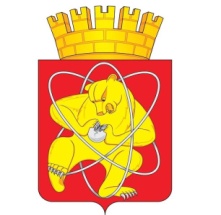 Муниципальное образование «Закрытое административно – территориальное образование Железногорск Красноярского края»АДМИНИСТРАЦИЯ ЗАТО г. ЖЕЛЕЗНОГОРСКПОСТАНОВЛЕНИЕ  27.12. 2018                                                                                                                                    2488г. ЖелезногорскОб отмене постановлений Администрации ЗАТО г. Железногорск о работе Комиссии по оказанию адресной социальной помощи Руководствуясь Федеральным законом от 06.10.2003 № 131-ФЗ «Об общих принципах организации местного самоуправления в Российской Федерации», Уставом ЗАТО Железногорск, постановлением Администрации ЗАТО г. Железногорск от 29.10.2018 № 2046 «О внесении изменений в постановление Администрации ЗАТО г. Железногорск от 05.11.2013 № 1743 «Об утверждении муниципальной программы “Развитие системы социальной поддержки граждан”»,ПОСТАНОВЛЯЮ:1. Отменить следующие постановления Администрации ЗАТО г. Железногорск:от 23.12.2013 № 2058 «О создании Комиссии по оказанию адресной социальной помощи отдельным категориям граждан»;от 25.02.2014 № 438 «О внесении изменений в постановление Администрации ЗАТО г. Железногорск от 23.12.2013 № 2058 “О создании Комиссии по оказанию адресной социальной помощи отдельным категориям граждан”»;от 30.11.2015 № 1957 «О внесении изменений в постановление Администрации ЗАТО г. Железногорск от 23.12.2013 № 2058 “О создании Комиссии по оказанию адресной социальной помощи отдельным категориям граждан”»;от 01.04.2016 № 591 «О внесении изменений в постановление Администрации ЗАТО г. Железногорск от 23.12.2013 № 2058 “О создании Комиссии по оказанию адресной социальной помощи отдельным категориям граждан”»;от 05.12.2016 № 2058 «О внесении изменений в постановление Администрации ЗАТО г. Железногорск от 23.12.2013 № 2058 “О создании Комиссии по оказанию адресной социальной помощи отдельным категориям граждан”»;от 15.03.2018 № 494 «О внесении изменений в постановление Администрации ЗАТО г. Железногорск от 23.12.2013 № 2058 “О создании Комиссии по оказанию адресной социальной помощи отдельным категориям граждан”»;от 09.10.2018 № 1889 «О внесении изменения в постановление Администрации ЗАТО г. Железногорск от 23.12.2013 № 2058 “О создании Комиссии по оказанию адресной социальной помощи отдельным категориям граждан”».2. Управлению делами Администрации ЗАТО г. Железногорск (Е.В. Андросова) довести настоящее постановление до сведения населения через газету «Город и горожане».3. Отделу общественных связей Администрации ЗАТО г. Железногорск (И.С. Пикалова) разместить настоящее постановление на официальном сайте муниципального образования «Закрытое административно-территориальное образование Железногорск Красноярского края» в информационно-телекоммуникационной сети «Интернет».4. Контроль над исполнением настоящего постановления возложить на заместителя Главы ЗАТО г. Железногорск по социальным вопросам Е.А. Карташова.5. Настоящее постановление вступает в силу после его официального опубликования и распространяется на правоотношения, возникшие с 01.01.2019.Глава ЗАТО г. Железногорск                                                              И.Г. Куксин